Pengaruh Pengelolaan Kearsipan Terhadap Efisiensi Kerja Pada Kantor  Camat Medan AmplasElvina 143114295Manajemen/naelvi77@gmaul.comABSTRAKPenelitian ini bertujuan untuk mengetahui Pengaruh Pengelolaan Kearsipan Terhadap Efisiensi Kerja pada Kantor Camat Medan Amplas. Penelitian ini menggunakan populasi sebanyak 49 responden dan pengumpulan data menggunakan wawancara, kuesioner, serta studi kepustakaan dan diuji dengan metode analisis data secara komputerisasi dengan menggunakan program SPSS Versi 16.00. Hasil penelitian ini terbukti dengan pengujian hipotesis yaitu: Analisis Regresi Sederhana, Uji T dan Determinasi (. Uji Determinasi digunakan dalam menghitung seberapa besar pengaruh variabel independen terhadap dependent. Sedangkan uji T untuk menguji apabila variabel bebas secara parsial mempunyai secara signifikan atau tidak berpengaruh secara signifikan terhadap variabel terikat.  Hasil regresi sederhana Y = 13,198 + 0,669x + e dimana a = 13,198 menunjukkan bahwa jika Pengelolaan Kearsipan konstan atau X = 0 maka Efisiensi Kerja sebesar 13,198 dan b = 0,669 menunjukkan bahwa setiap Pengelolaan Kearsipan yang baik akan mampu meningkatkan Efisiensi Kerja sebesar 0,669. Dengan Determinasi  = 0,622 Hal ini menunjukkan bahwa sebesar 62,2% Efisiensi Kerja dapat dijelaskan oleh variabel Pengelolaan Kearsipan, sedangkan sisanya (100%-62,2% = 37,8%) dijelaskan atau dipengaruhi oleh faktor-faktor lain yang tidak diteliti.  Uji T dilakukan untuk mengetahui apakah variabel bebas memiliki pengaruh atau tidak terhadap variabel terikat. Dari uji t hit sebesar 8,794 dengan nilai sig 0,000 sedangkan t tabel 1,68 (t hit > t tab) artinya terdapat pengaruh positif dan signifikan dari variabel bebas (Pengelolaan Kearsipan) terhadap variabel terikat (Efisiensi Kerja) pada Kantor Camat Medan Amplas. Kata Kunci: Pengelolaan Kearsipan dan Efisiensi Kerja KATA PENGANTAR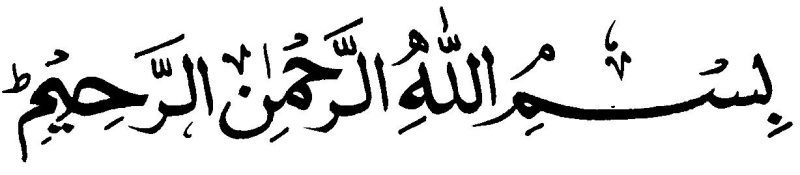 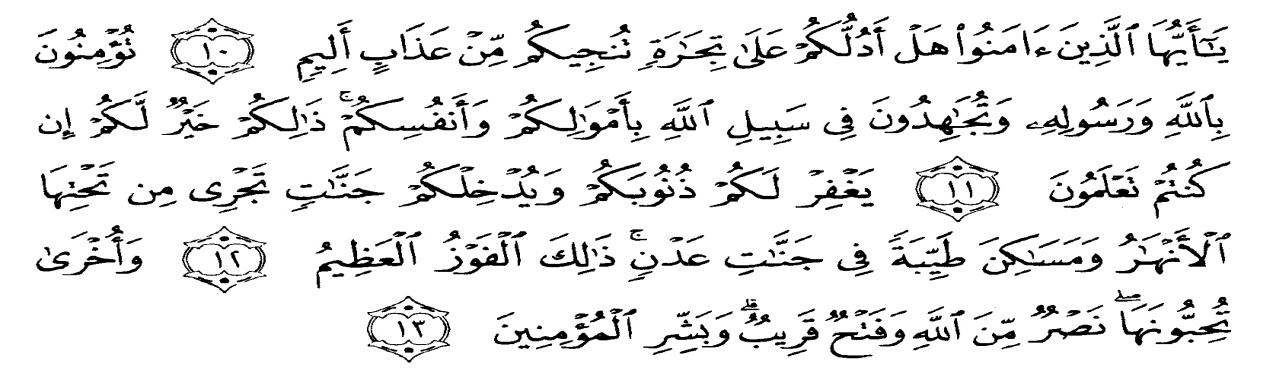 Artinya: Hai orang-orang yang beriman, sukakah kamu Aku tunjukkan suatu perniagaan yang dapat menyelamatkan kamu dari azab yang pedih? (Yaitu) kamu beriman kepada Allah dan Rasul-Nya dan berjihad di jalan Allah dengan harta dan jiwamu. Itulah yang lebih baik bagimu jika kamu mengetahuinya, niscaya Allah akan mengampuni dosa-dosamu dan memasukkan kamu ke dalam surga yang mengalir di bawahnya sungai-sungai, dan (memasukkan kamu) ke tempat tinggal yang baik di dalam surga 'Adn. Itulah kemenangan yang besar. (QS.Ash-Shaff:10-11)Puji syukur penulis panjatkan atas kehadirat Allah SWT, karena rahmat dan hidayah-Nya penulis dapat menyelesaikan proposal penelitian dengan judul “Pengaruh Pengelolaan Kearsipan Terhadap Efisiensi Kerja Pada Kantor Camat Medan Amplas”Akhirnya, penulis berharap semoga Proposal Penelitian ini dapat bermanfaat bagi pihak yang memerlukan. Penulis mengucapkan terima kasih kepada semua pihak yang telah memberikan masukkan sehingga Proposal ini selesai. Oleh karena itu, pada bagian ini penulis ingin menyampaikan terima kasih dan penghargaan sebesar-besarnya:Bapak H. Hardi Mulyono,SE.,M.AP, Selaku Rektor Universitas Muslim Nusantara Al-Washliyah Medan.Ibu Shita Tiara SE, M.Ak, Dekan Fakultas Ekonomi yang telah memberikan dorongan dan semangat kepada penulis selama penyelesaian Proposal Penelitian ini.Ibu Suhaila Husna, SE, MM, Ka. Prodi Manajemen yang telah memberikan dorongan dan semangat kepada penulis selama penyelesaian Proposal Penelitian ini.Bapak Tukimin Lubis, SE, M.MA, pembimbing utama yang telah berkenan meluangkan waktu untuk memberikan bimbingan serta dorongan dan semangat kepada penulis selama penyelesaian Proposal Penelitian ini.Ibu Anggia Sari Lubis,SE,M.Si, pembimbing kedua yang telah tulus  iklas bersedia meluangkan waktu dan memberikan bimbingan serta dorongan semangat kepada penulis hingga penyelesaian Proposal Penelitian ini.Seluruh Staf Pengajar dan Pegawai di Fakultas Ekonomi Jurusan Manajemen Universitas Muslim Nusantara Al-wasliyah medan.Teman-teman mahasiswa Manajemen angkatan 2014 yang tidak bisa saya sebutkan satu persatu yang membantu dan memberikan drongan kepada penulis selama menyelesaikan Proposan Penelitian ini.  Penulis menyadari bahwa proposal penelitian ini masih jauh dari sempurna, untuk itu penulis menerima kritik dan saran untuk kesempurnaan proposal penelitian ini. Akhir kata penulis berharap semoga proposal penelitian ini berguna bagi pembaca dan khalayak umum.							Medan, 	April 2018							PenelitiElvina143114295DAFTAR ISIABSTRAK 	 iKATA PENGANTAR 	 iiDAFTAR ISI 	 ivDAFTAR TABEL 	 viiDAFTAR GAMBAR 	 xBAB I PENDAHULUAN 	 1 Latar Belakang 	 1 Identifikasi Masalah 	 3 Batasan Masalah 	 3 Rumusan Masalah 	 4 Tujuan Penelitian 	 4 Manfaat Penelitian 	 5 Anggapan Dasar 	 5 Hipotesis 	 6BAB II TINJAUAN PUSTAKA 	 7 2.1.  Pengelolaan Kearsipan 	 72.1.1. Pengertian Pengelolaan Kearsipan 	 72.1.2. Jenis-Jenis Arsip Dan Tujuan Pengelolaan Kearsipan 	 82.1.3. Fungsi Arsip 	 92.1.4. Ciri-ciri Arsip Yang Baik 	 102.1.5. Indikator Pengelolaan Arsip 	 11 2.2. Efisiensi kerja 	 152.2.1. Pengertian Efisiensi kerja	 152.2.2. Cara Efisiensi Kerja 	 162.2.3. Indikator Efisiensi Kerja 	 172.2.4. Hakikat Efisiensi Kerja 	 19 2.3. Penelitian Terdahulu 	 20 2.4. Kerangka Konseptual 	 21BAB III METODE PENELITIAN 	 22 3.1. Desain Penelitian 	 22 3.2. Populasi dan Sampel 	 223.2.1. Populasi 	 223.2.2. Sampel 	 22 3.3. Lokasi dan Waktu Penelitian 	 233.3.1. Lokasi Penelitian 	 233.3.2. Waktu Penelitian 	 23 3.4. Variabel dan Indikator Penelitian 	 243.4.1. Variabel 	 243.4.2. Indikator Penelitian 	 243.4.3. Pengukuran Variabel 	 26 3.5. Instrumen Penelitian 	 26 3.6. Teknik Pengumpulan Data 	 27 3.7. Teknik Analisis Data 	 273.7.1. Uji Validitas dan Realibilitas 	 283.7.2. Analisis Regresi Linear Sederhana 	 293.7.3. Uji Hipotesis 	 293.7.4. Koefisien Determinan (R2) 	 30BAB VI HASIL PENELITIAN 	 314.1. Hasil Penelitian 	 314.1.1. Sejarah Singkat dan Gambaran Umum Kantor Camat Medan Amplas 	 314.1.2. Logo dan Makna Logo Instansi 	 324.1.3. Visi Dan Misi Kecamatan Medan Amplas 	 334.1.3.1. Visi 	 334.1.3.2. Misi 	 344.1.4. Struktur Organisasi 	 354.2. Deskripsi Karakteristik Responden	 434.3. Karakteristik Jawaban Responden 	 454.4. Pembahasan Hasil Penelitian 	 604.4.1. Uji Validitas dan Reliabilitas 	 604.4.1.1. Uji Validitas 	 604.4.1.2. Uji Reliabilitas 	 624.4.2. Uji Regresi Linear Sederhana 	 644.4.3. Uji Parsial (Uji T) 	 654.4.4. Uji Determinan 	 66BAB V KESIMPULAN DAN SARAN 	 685.1. Kesimpulan 	 685.2. Saran 	 68LAMPIRAN-LAMPIRAN DAFTAR TABELTabel 2.1. Penelitian Terdahulu 	 20Tabel 3.1. Jadwal Penelitian 	 23Tabel 3.2. Definisi Operasional Variabel 	 25Tabel 3.3. Tabel Alternatif Jawaban Responden  	 26Tabel 4.1. Daftar Nama Camat Yang Memimpin Kecamatan Medan Amplas	 31Tabel 4.2. Jumlah Kepala Lingkungan Pada Setiap Kelurahan	 32Tabel 4.3. Karakteristik Responden 	 44Tabel 4.4.Pegawai melakukan pelaksanaan pengawasan penyimpananarsip secara berkelanjutan dan berkala 	 46Tabel 4.5. Pegawai Bertanggung Jawab untuk Menjamin Arsip Agar Tidak Hilang 	 46Tabel 4.6. Pegawai Memiliki Kemampuan Secara Baik  dalam Pengelolaan Kearsipan 	 47Tabel 4.7. Memiliki Peralatan dan Tempat Penyimpanan Arsip yang Lengkap 	 48Tabel 4.8. Pegawai harus Mencatat Arsip yang Akan Dipinjam Pada Lembar Peminjaman 	 48Tabel 4.9. Pegawai Meneliti Pokok Masalah untuk Mempercepat Proses Penemuan Kembali Arsip 	 49Tabel 4.10.Pegawai Diharuskan Membersihkan Debu Secara Rutin	 50Tabel 4.11.Pegawai Diharuskan Untuk Menutup Lubang-lubang Sekitar                   Penyimpanan Arsip Agar Tidak Dimasuki Oleh Binatang	 50Tabel 4.12.Tidak Semua Pegawai Diharuskan Untuk Membuat Daftar Arsip Yang                  Akan Dimusnahkan 	 51Tabel 4.13.Seluruh Pegawai Bertanggung Jawab Untuk Membuat Kegiatan Dalam                   Pemindahan Arsip 	 52Tabel 4.14.Pegawai Melakukan Perencanaan Pengadaan Mesin Tata Usaha Dalam                   Pembelian Mesin Atau Peralatan Kantor 	 53Tabel 4.15.Pegawai Memiliki Perencanaan Penanganan Warkat Sejak Awal                   Untuk Mendapatkan Tujuan 	 54Tabel 4.16.Pegawai Melakukan Penyederhanaan Dalam Pemakaian Perlengkapan                   Tata Usaha 	 54Tabel 4.17.Seluruh Pegawai Memilih Semua Perlengkapan Tata Usaha Yang                   Standar 	 55Tabel 4.18.Seluruh Pegawai Selalu Melakukan Perhitungan Kebutuhan                  Warkat	 56Tabel 4.19.Pegawai Memiliki Kemampuan dalam Perhitungan Biaya Untuk                   Kegiatan Tata Usaha 	 56Tabel 4.20.Pegawai Melakukan Pengahapusan Perlengkapan atau Peralatan yang                   Tidak Perlu 	 57Tabel 4.21.Seluruh Pegawai Diharuskan Untuk Melakukan Pengahapusan                    Warkat-warkat atau Tembusan-tembusan 	 58Tabel 4.22.Seluruh Pegawai Memiliki Pemahaman Tentang Penggabungan dalam                   Pemakaian alat-alat Serba Guna 	 58Tabel 4.23.Setiap Pegawai Diharuskan Memiliki Kemampuan Kerja Sekali Jalan                  Dalam Bersamaan 	 59Tabel 4.24.Hasil Pengujian Validitas 	 61Tabel 4.25.Hasil Pengujian Reliabilitas Variabel X 	 63Tabel 4.26.Hasil Pengujian Reliabilitas Variabel Y 	 63Tabel 4.27. Hasil Persamaan Regresi 	 64Tabel 4.28. Hasil Uji Parsial (Uji T) 	 65Tabel 4.29.Hasil Pengujian Determinan 	 66DAFTAR GAMBARGambar 2.1. Kerangka Konseptual 	 21Gambar 4.1. Logo Pemerintahan Kota Medan 	 32Gambar 4.2. Struktur Organisasi 	 35